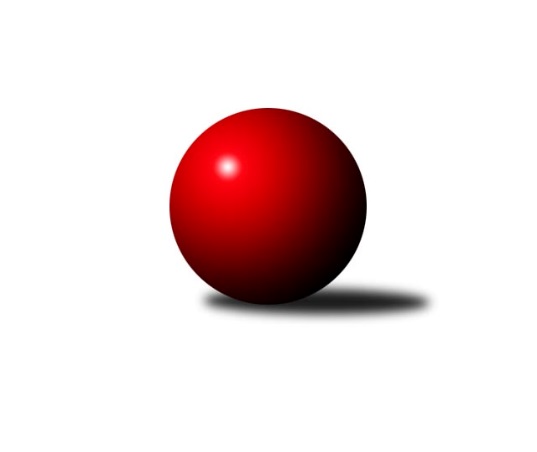 Č.3Ročník 2017/2018	21.10.2017Nejlepšího výkonu v tomto kole: 3132 dosáhlo družstvo: TJ Sokol Chýnov ženy2. KLZ A 2017/2018Výsledky 3. kolaSouhrnný přehled výsledků:SKK Primátor Náchod B ženy	- TJ Sparta Kutná Hora ženy	6:2	3109:3015	13.0:11.0	21.10.TJ Neratovice ženy	- TJ Loko České Budějovice 	3:5	3000:2939	12.5:11.5	21.10.KK Jiří Poděbrady ženy	- Kuželky Jiskra Hazlov ženy	5:3	3060:2944	13.0:11.0	21.10.TJ Spartak Pelhřimov ženy	- TJ Bižuterie Jablonec nad Nisou ženy	5:3	3075:3042	13.0:11.0	21.10.TJ Sokol Chýnov ženy	- TJ Lokomotiva Ústí nad Labem ženy	7:1	3132:3022	15.0:9.0	21.10.Tabulka družstev:	1.	TJ Loko České Budějovice	3	3	0	0	18.0 : 6.0 	46.5 : 25.5 	 3011	6	2.	SKK Primátor Náchod B ženy	3	2	1	0	16.0 : 8.0 	40.0 : 32.0 	 3159	5	3.	KK Jiří Poděbrady ženy	3	2	1	0	14.0 : 10.0 	39.0 : 33.0 	 3139	5	4.	TJ Sokol Chýnov ženy	3	2	0	1	17.0 : 7.0 	41.5 : 30.5 	 3116	4	5.	TJ Spartak Pelhřimov ženy	3	2	0	1	11.0 : 13.0 	31.0 : 41.0 	 2947	4	6.	TJ Neratovice ženy	3	1	0	2	11.0 : 13.0 	37.5 : 34.5 	 3039	2	7.	TJ Sparta Kutná Hora ženy	3	1	0	2	9.0 : 15.0 	33.5 : 38.5 	 3035	2	8.	TJ Bižuterie Jablonec nad Nisou ženy	3	1	0	2	9.0 : 15.0 	31.5 : 40.5 	 3036	2	9.	Kuželky Jiskra Hazlov ženy	3	0	0	3	8.0 : 16.0 	28.5 : 43.5 	 3024	0	10.	TJ Lokomotiva Ústí nad Labem ženy	3	0	0	3	7.0 : 17.0 	31.0 : 41.0 	 3048	0Podrobné výsledky kola:	 SKK Primátor Náchod B ženy	3109	6:2	3015	TJ Sparta Kutná Hora ženy	Michaela Zelená	143 	 119 	 131 	135	528 	 2:2 	 515 	 131	125 	 139	120	Klára Miláčková	Milena Mankovecká	124 	 132 	 142 	150	548 	 1:3 	 571 	 135	146 	 153	137	Eva Renková	Denisa Nálevková	123 	 112 	 154 	152	541 	 2:2 	 549 	 139	148 	 123	139	Jitka Bulíčková	Eliška Boučková	130 	 140 	 118 	125	513 	 2:2 	 496 	 100	127 	 126	143	Jana Abrahámová	Lucie Slavíková *1	134 	 121 	 124 	123	502 	 2:2 	 483 	 137	124 	 113	109	Hana Barborová	Adéla Víšová	130 	 112 	 119 	116	477 	 4:0 	 401 	 77	104 	 112	108	Marie Adamcová *2rozhodčí: střídání: *1 od 61. hodu Helena Mervartová, *2 od 31. hodu Zdeňka VokolkováNejlepší výkon utkání: 571 - Eva Renková	 TJ Neratovice ženy	3000	3:5	2939	TJ Loko České Budějovice 	Jaroslava Fukačová	107 	 129 	 123 	130	489 	 2:2 	 517 	 135	127 	 129	126	Zděna Štruplová	Alžběta Doškářová	117 	 140 	 107 	105	469 	 2:2 	 488 	 108	125 	 131	124	Martina Klojdová	Hana Mlejnková *1	118 	 121 	 129 	120	488 	 2:2 	 498 	 110	148 	 119	121	Miroslava Vondrušová	Anna Doškářová	115 	 122 	 122 	123	482 	 1:3 	 515 	 118	126 	 155	116	Alena Čampulová	Eva Dvorská	133 	 128 	 137 	147	545 	 1.5:2.5 	 538 	 136	130 	 137	135	Milada Šafránková	Lucie Holubová	122 	 134 	 143 	128	527 	 4:0 	 383 	 89	83 	 100	111	Adéla Krškovározhodčí: střídání: *1 od 61. hodu Jana SamolákováNejlepší výkon utkání: 545 - Eva Dvorská	 KK Jiří Poděbrady ženy	3060	5:3	2944	Kuželky Jiskra Hazlov ženy	Zuzana Holcmanová	136 	 111 	 123 	113	483 	 1:3 	 528 	 130	129 	 135	134	Linda Lidman	Magdaléna Moravcová	129 	 128 	 129 	137	523 	 4:0 	 492 	 123	116 	 118	135	Klára Jarinová	Lenka Honzíková	138 	 133 	 108 	115	494 	 1:3 	 514 	 133	134 	 121	126	Karoline Utikalová	Jitka Vacková	117 	 113 	 136 	136	502 	 3:1 	 449 	 108	117 	 104	120	Miroslava Utikalová	Michaela Moravcová	128 	 115 	 117 	134	494 	 0:4 	 573 	 142	142 	 145	144	Lucie Tauerová	Zdeňka Dejdová	146 	 146 	 153 	119	564 	 4:0 	 388 	 91	111 	 94	92	Iveta Jarinovározhodčí: Nejlepší výkon utkání: 573 - Lucie Tauerová	 TJ Spartak Pelhřimov ženy	3075	5:3	3042	TJ Bižuterie Jablonec nad Nisou ženy	Miroslava Matejková	122 	 145 	 145 	133	545 	 3:1 	 493 	 117	118 	 122	136	Emílie Císařovská	Štěpánka Vytisková	142 	 148 	 125 	147	562 	 4:0 	 489 	 104	132 	 114	139	st. Seifertová, st.	Ludmila Landkamerová	120 	 106 	 115 	148	489 	 2:2 	 488 	 131	120 	 110	127	Zdeňka Kvapilová	Kateřina Carvová	145 	 91 	 129 	118	483 	 2:2 	 505 	 122	102 	 128	153	Lenka Stejskalová	Aneta Kusiová	119 	 118 	 150 	123	510 	 1:3 	 556 	 147	148 	 128	133	Jana Gembecová	Josefína Vytisková	118 	 110 	 138 	120	486 	 1:3 	 511 	 131	144 	 113	123	Jana Florianovározhodčí: Nejlepší výkon utkání: 562 - Štěpánka Vytisková	 TJ Sokol Chýnov ženy	3132	7:1	3022	TJ Lokomotiva Ústí nad Labem ženy	Jana Takáčová	138 	 116 	 114 	146	514 	 2:2 	 492 	 137	123 	 117	115	Barbora Vašáková	Miroslava Cízlerová	121 	 145 	 141 	121	528 	 4:0 	 484 	 120	117 	 130	117	Šárka Vohnoutová	Hana Peroutková	126 	 111 	 136 	135	508 	 2:2 	 510 	 133	123 	 124	130	Jana Balzerová	Zuzana Mihálová	136 	 125 	 140 	148	549 	 3:1 	 513 	 131	106 	 122	154	Věra Slezáčková	Věra Návarová	133 	 126 	 132 	124	515 	 2:2 	 509 	 132	134 	 116	127	Lucie Stránská	Alena Kovandová	118 	 141 	 137 	122	518 	 2:2 	 514 	 150	111 	 117	136	Eva Jandíkovározhodčí: Nejlepší výkon utkání: 549 - Zuzana MihálováPořadí jednotlivců:	jméno hráče	družstvo	celkem	plné	dorážka	chyby	poměr kuž.	Maximum	1.	Lucie Tauerová 	Kuželky Jiskra Hazlov ženy	561.33	366.7	194.7	1.7	3/3	(573)	2.	Denisa Kovačovičová 	SKK Primátor Náchod B ženy	556.00	360.5	195.5	4.5	2/2	(585)	3.	Zdeňka Dejdová 	KK Jiří Poděbrady ženy	555.25	361.5	193.8	2.5	2/2	(564)	4.	Jana Florianová 	TJ Bižuterie Jablonec nad Nisou ženy	551.67	381.3	170.3	5.3	3/3	(572)	5.	Lucie Holubová 	TJ Neratovice ženy	549.00	361.8	187.3	4.3	2/2	(571)	6.	Jitka Bulíčková 	TJ Sparta Kutná Hora ženy	546.00	371.7	174.3	3.7	3/3	(551)	7.	Eva Dvorská 	TJ Neratovice ženy	545.75	367.5	178.3	5.8	2/2	(548)	8.	Eva Renková 	TJ Sparta Kutná Hora ženy	542.00	359.0	183.0	4.0	2/3	(571)	9.	Zuzana Holcmanová 	KK Jiří Poděbrady ženy	541.50	365.0	176.5	5.0	2/2	(571)	10.	Milada Šafránková 	TJ Loko České Budějovice 	541.33	359.7	181.7	1.7	3/3	(579)	11.	Linda Lidman 	Kuželky Jiskra Hazlov ženy	540.67	363.3	177.3	3.3	3/3	(555)	12.	Milena Mankovecká 	SKK Primátor Náchod B ženy	538.50	360.0	178.5	6.0	2/2	(548)	13.	Lucie Stránská 	TJ Lokomotiva Ústí nad Labem ženy	534.67	358.7	176.0	6.0	3/3	(556)	14.	Denisa Nálevková 	SKK Primátor Náchod B ženy	526.75	361.8	165.0	6.5	2/2	(546)	15.	Eliška Boučková 	SKK Primátor Náchod B ženy	526.25	353.5	172.8	5.0	2/2	(538)	16.	Zuzana Mihálová 	TJ Sokol Chýnov ženy	526.25	355.5	170.8	5.3	2/2	(550)	17.	Klára Miláčková 	TJ Sparta Kutná Hora ženy	524.50	366.5	158.0	8.5	2/3	(534)	18.	Jana Gembecová 	TJ Bižuterie Jablonec nad Nisou ženy	524.33	350.3	174.0	7.3	3/3	(556)	19.	Jana Balzerová 	TJ Lokomotiva Ústí nad Labem ženy	523.00	354.0	169.0	5.5	2/3	(536)	20.	Věra Návarová 	TJ Sokol Chýnov ženy	522.50	352.5	170.0	5.8	2/2	(535)	21.	Veronika Kulová 	TJ Loko České Budějovice 	522.50	363.0	159.5	5.5	2/3	(531)	22.	st. Seifertová,  st.	TJ Bižuterie Jablonec nad Nisou ženy	521.33	357.7	163.7	8.3	3/3	(548)	23.	Alena Čampulová 	TJ Loko České Budějovice 	520.67	360.7	160.0	8.0	3/3	(548)	24.	Jaroslava Fukačová 	TJ Neratovice ženy	520.25	343.3	177.0	5.0	2/2	(538)	25.	Štěpánka Vytisková 	TJ Spartak Pelhřimov ženy	519.25	336.5	182.8	4.8	2/2	(562)	26.	Hana Peroutková 	TJ Sokol Chýnov ženy	516.25	348.3	168.0	7.8	2/2	(525)	27.	Jana Takáčová 	TJ Sokol Chýnov ženy	516.25	349.3	167.0	4.3	2/2	(521)	28.	Magdaléna Moravcová 	KK Jiří Poděbrady ženy	515.75	355.5	160.3	8.5	2/2	(526)	29.	Karoline Utikalová 	Kuželky Jiskra Hazlov ženy	515.00	339.3	175.7	3.7	3/3	(528)	30.	Lenka Stejskalová 	TJ Bižuterie Jablonec nad Nisou ženy	515.00	365.0	150.0	9.7	3/3	(532)	31.	Marcela Bořutová 	TJ Lokomotiva Ústí nad Labem ženy	515.00	367.5	147.5	13.0	2/3	(536)	32.	Michaela Moravcová 	KK Jiří Poděbrady ženy	513.75	351.3	162.5	7.0	2/2	(543)	33.	Alena Kovandová 	TJ Sokol Chýnov ženy	511.75	342.0	169.8	6.3	2/2	(518)	34.	Zděna Štruplová 	TJ Loko České Budějovice 	509.33	358.0	151.3	6.3	3/3	(517)	35.	Lenka Honzíková 	KK Jiří Poděbrady ženy	508.50	357.8	150.8	8.0	2/2	(515)	36.	Jana Abrahámová 	TJ Sparta Kutná Hora ženy	507.33	359.3	148.0	9.0	3/3	(515)	37.	Věra Slezáčková 	TJ Lokomotiva Ústí nad Labem ženy	506.50	348.5	158.0	7.5	2/3	(513)	38.	Barbora Vašáková 	TJ Lokomotiva Ústí nad Labem ženy	505.33	355.0	150.3	7.0	3/3	(522)	39.	Jitka Vacková 	KK Jiří Poděbrady ženy	504.00	353.0	151.0	10.5	2/2	(506)	40.	Klára Jarinová 	Kuželky Jiskra Hazlov ženy	503.33	344.7	158.7	5.3	3/3	(526)	41.	Adéla Víšová 	SKK Primátor Náchod B ženy	501.50	341.0	160.5	5.8	2/2	(529)	42.	Aneta Kusiová 	TJ Spartak Pelhřimov ženy	499.00	344.0	155.0	6.0	2/2	(548)	43.	Josefína Vytisková 	TJ Spartak Pelhřimov ženy	498.50	347.8	150.8	7.8	2/2	(552)	44.	Hana Barborová 	TJ Sparta Kutná Hora ženy	498.00	353.5	144.5	9.5	2/3	(513)	45.	Ivana Kopecká 	TJ Sparta Kutná Hora ženy	497.50	355.5	142.0	9.5	2/3	(523)	46.	Petra Skotáková 	TJ Spartak Pelhřimov ženy	496.50	350.5	146.0	9.0	2/2	(534)	47.	Miroslava Vondrušová 	TJ Loko České Budějovice 	487.00	341.0	146.0	10.5	2/3	(498)	48.	Martina Klojdová 	TJ Loko České Budějovice 	483.00	336.0	147.0	9.0	2/3	(488)	49.	Ludmila Landkamerová 	TJ Spartak Pelhřimov ženy	483.00	346.0	137.0	14.3	2/2	(499)	50.	Alžběta Doškářová 	TJ Neratovice ženy	481.25	345.5	135.8	13.0	2/2	(494)	51.	Emílie Císařovská 	TJ Bižuterie Jablonec nad Nisou ženy	470.67	336.7	134.0	11.3	3/3	(493)	52.	Marie Adamcová 	TJ Sparta Kutná Hora ženy	469.50	339.0	130.5	13.5	2/3	(487)	53.	Miroslava Utikalová 	Kuželky Jiskra Hazlov ženy	465.67	339.0	126.7	13.7	3/3	(477)	54.	Anna Doškářová 	TJ Neratovice ženy	464.50	331.5	133.0	14.5	2/2	(482)	55.	Zdeňka Kvapilová 	TJ Bižuterie Jablonec nad Nisou ženy	453.00	325.7	127.3	11.3	3/3	(488)	56.	Kateřina Carvová 	TJ Spartak Pelhřimov ženy	448.00	309.5	138.5	14.5	2/2	(483)		Miroslava Matejková 	TJ Spartak Pelhřimov ženy	545.00	353.0	192.0	5.0	1/2	(545)		Lucie Slavíková 	SKK Primátor Náchod B ženy	537.00	368.0	169.0	5.0	1/2	(537)		Miroslava Cízlerová 	TJ Sokol Chýnov ženy	533.00	368.5	164.5	6.5	1/2	(538)		Andrea Špačková 	Kuželky Jiskra Hazlov ženy	532.00	353.0	179.0	6.0	1/3	(532)		Michaela Zelená 	SKK Primátor Náchod B ženy	528.00	343.0	185.0	6.0	1/2	(528)		Helena Mervartová 	SKK Primátor Náchod B ženy	525.00	355.0	170.0	3.0	1/2	(525)		Eva Jandíková 	TJ Lokomotiva Ústí nad Labem ženy	514.00	345.0	169.0	9.0	1/3	(514)		Michaela Dvořáková 	TJ Sokol Chýnov ženy	512.00	348.0	164.0	10.0	1/2	(512)		Michaela Weissová 	KK Jiří Poděbrady ženy	503.00	317.0	186.0	9.0	1/2	(503)		Kateřina Gintarová 	SKK Primátor Náchod B ženy	487.00	347.0	140.0	17.0	1/2	(487)		Tereza Šípková 	TJ Lokomotiva Ústí nad Labem ženy	487.00	358.0	129.0	11.0	1/3	(487)		Šárka Vohnoutová 	TJ Lokomotiva Ústí nad Labem ženy	484.00	343.0	141.0	7.0	1/3	(484)		Jindřiška Doudová 	TJ Loko České Budějovice 	482.00	336.0	146.0	17.0	1/3	(482)		Lucie Kreklová 	TJ Loko České Budějovice 	468.00	328.0	140.0	20.0	1/3	(468)		Jana Samoláková 	TJ Neratovice ženy	467.00	339.0	128.0	8.0	1/2	(467)		Hana Mlejnková 	TJ Neratovice ženy	460.00	309.0	151.0	10.0	1/2	(460)		Iveta Jarinová 	Kuželky Jiskra Hazlov ženy	388.00	295.0	93.0	24.0	1/3	(388)		Adéla Kršková 	TJ Loko České Budějovice 	383.00	275.0	108.0	21.0	1/3	(383)Sportovně technické informace:Starty náhradníků:registrační číslo	jméno a příjmení 	datum startu 	družstvo	číslo startu22010	Štěpánka Vytisková	21.10.2017	TJ Spartak Pelhřimov ženy	3x20938	Miroslava Vondrušová	21.10.2017	TJ Loko České Budějovice 	2x25355	Adéla Sýkorová	21.10.2017	TJ Loko České Budějovice 	1x4761	Miroslava Utikalová	21.10.2017	Kuželky Jiskra Hazlov ženy	3x21562	Karoline Utikalová	21.10.2017	Kuželky Jiskra Hazlov ženy	3x18119	Linda Lidman	21.10.2017	Kuželky Jiskra Hazlov ženy	3x18123	Klára Perglerová	21.10.2017	Kuželky Jiskra Hazlov ženy	3x12364	Iveta Jarinová	21.10.2017	Kuželky Jiskra Hazlov ženy	1x20275	Miroslava Matejková	21.10.2017	TJ Spartak Pelhřimov ženy	1x1592	Ludmila Landkamerová	21.10.2017	TJ Spartak Pelhřimov ženy	3x1613	Magdaléna Moravcová	21.10.2017	KK Jiří Poděbrady ženy	3x12462	Michaela Moravcová	21.10.2017	KK Jiří Poděbrady ženy	3x15689	Zuzana Holcmanová	21.10.2017	KK Jiří Poděbrady ženy	3x18933	Jitka Vavřinová	21.10.2017	KK Jiří Poděbrady ženy	2x10422	Lucie Vrbatová	21.10.2017	Kuželky Jiskra Hazlov ženy	3x4108	Zdeňka Kvapilová	21.10.2017	TJ Bižuterie Jablonec nad Nisou ženy	3x12200	Věra Slezáčková	21.10.2017	TJ Lokomotiva Ústí nad Labem ženy	3x25034	Adéla Víšová	21.10.2017	SKK Primátor Náchod B ženy	3x11452	Věra Návarová	21.10.2017	TJ Sokol Chýnov ženy	3x10134	Jana Gembecová	21.10.2017	TJ Bižuterie Jablonec nad Nisou ženy	3x22797	Denisa Nálevková	21.10.2017	SKK Primátor Náchod B ženy	3x1962	Hana Barborová	21.10.2017	TJ Sparta Kutná Hora ženy	3x1956	Marie Adamcová	21.10.2017	TJ Sparta Kutná Hora ženy	3x1503	Alena Čampulová	21.10.2017	TJ Loko České Budějovice 	3x4109	Jana Florianová	21.10.2017	TJ Bižuterie Jablonec nad Nisou ženy	3x22456	Iveta Seifertová st.	21.10.2017	TJ Bižuterie Jablonec nad Nisou ženy	3x2173	Emília Císařovská	21.10.2017	TJ Bižuterie Jablonec nad Nisou ženy	3x19933	Jozefína Vytisková	21.10.2017	TJ Spartak Pelhřimov ženy	3x22578	Kateřina Carvová	21.10.2017	TJ Spartak Pelhřimov ženy	3x10996	Lenka Honzíková	21.10.2017	KK Jiří Poděbrady ženy	3x1610	Zdeňka Dejdová	21.10.2017	KK Jiří Poděbrady ženy	3x3893	Eva Jandíková	21.10.2017	TJ Lokomotiva Ústí nad Labem ženy	3x13964	Eva Dvorská	21.10.2017	TJ Neratovice ženy	3x22079	Zuzana Mihálová	21.10.2017	TJ Sokol Chýnov ženy	3x4484	Jaroslava Fukačová	21.10.2017	TJ Neratovice ženy	3x20576	Martina Tomiová	21.10.2017	TJ Loko České Budějovice 	2x9508	Milena Mankovecká	21.10.2017	SKK Primátor Náchod B ženy	2x18396	Michaela Zelená	21.10.2017	SKK Primátor Náchod B ženy	1x13801	Lenka Stejskalová	21.10.2017	TJ Bižuterie Jablonec nad Nisou ženy	3x24249	Helena Mervartová	21.10.2017	SKK Primátor Náchod B ženy	2x2872	Miroslava Cízlerová	21.10.2017	TJ Sokol Chýnov ženy	2x19000	Jana Abrahámová	21.10.2017	TJ Sparta Kutná Hora ženy	3x10004	Jana Balzerová	21.10.2017	TJ Lokomotiva Ústí nad Labem ženy	2x9380	Milada Šafránková	21.10.2017	TJ Loko České Budějovice 	3x3251	Zdeňka Štruplová	21.10.2017	TJ Loko České Budějovice 	3x15986	Jana Takáčová	21.10.2017	TJ Sokol Chýnov ženy	3x2816	Alena Kovandová	21.10.2017	TJ Sokol Chýnov ženy	3x21363	Aneta Kusiová	21.10.2017	TJ Spartak Pelhřimov ženy	3x10201	Lucie Holubová	21.10.2017	TJ Neratovice ženy	3x23719	Barbora Mokrá	21.10.2017	TJ Lokomotiva Ústí nad Labem ženy	3x2826	Hana Peroutková	21.10.2017	TJ Sokol Chýnov ženy	3x17028	Lucie Stránská	21.10.2017	TJ Lokomotiva Ústí nad Labem ženy	3x23628	Šárka Vohnoutová	21.10.2017	TJ Lokomotiva Ústí nad Labem ženy	2x23536	Eliška Boučková	21.10.2017	SKK Primátor Náchod B ženy	3x17029	Eva Renková	21.10.2017	TJ Sparta Kutná Hora ženy	2x6001	Jitka Bulíčková	21.10.2017	TJ Sparta Kutná Hora ženy	3x4895	Jana Samoláková	21.10.2017	TJ Neratovice ženy	3x20258	Alžběta Kubíková	21.10.2017	TJ Neratovice ženy	3x20911	Anna Šmídová	21.10.2017	TJ Neratovice ženy	3x17495	Hana Mlejnková	21.10.2017	TJ Neratovice ženy	2x19336	Klára Miláčková	21.10.2017	TJ Sparta Kutná Hora ženy	3x23259	Lucie Slavíková	21.10.2017	SKK Primátor Náchod B ženy	2x23201	Zdeňka Vokolková	21.10.2017	TJ Sparta Kutná Hora ženy	1x
Hráči dopsaní na soupisku:registrační číslo	jméno a příjmení 	datum startu 	družstvo	Program dalšího kola:4. kolo24.10.2017	út	17:00	TJ Sparta Kutná Hora ženy - KK Jiří Poděbrady ženy	28.10.2017	so	10:00	TJ Lokomotiva Ústí nad Labem ženy - TJ Spartak Pelhřimov ženy	28.10.2017	so	10:00	TJ Bižuterie Jablonec nad Nisou ženy - TJ Neratovice ženy	28.10.2017	so	11:00	Kuželky Jiskra Hazlov ženy - TJ Sokol Chýnov ženy	28.10.2017	so	13:30	TJ Loko České Budějovice  - SKK Primátor Náchod B ženy	Nejlepší šestka kola - absolutněNejlepší šestka kola - absolutněNejlepší šestka kola - absolutněNejlepší šestka kola - absolutněNejlepší šestka kola - dle průměru kuželenNejlepší šestka kola - dle průměru kuželenNejlepší šestka kola - dle průměru kuželenNejlepší šestka kola - dle průměru kuželenNejlepší šestka kola - dle průměru kuželenPočetJménoNázev týmuVýkonPočetJménoNázev týmuPrůměr (%)Výkon2xLucie TauerováKuželky Jiskra 5733xLucie TauerováKuželky Jiskra 112.665731xEva RenkováTJ Sparta Kutná5711xEva RenkováTJ Sparta Kutná110.965712xZdeňka DejdováPoděbrady5642xZdeňka DejdováPoděbrady110.895641xŠtěpánka VytiskováTJ Spartak Pelh5621xŠtěpánka VytiskováTJ Spartak Pelh109.475621xJana GembecováJablonec5561xJana GembecováJablonec108.35561xZuzana MihálováTJ Sokol Chýnov5491xEva DvorskáTJ Neratovice ž106.74545